מעגל 3   -    הקמת ערוגה מוגבהת המערכת באה ליישם עקרונות הפועלים בטבע בשכבות הקרקע הקיימות מיקום בקרקעתיאור עבודה ושלבים      צילום השלבשכבת סלעהקמת מסגרת היקפית מחומרים קשיחים :לבנים, אבנים, רעפים.חיזוק וייצוב בעזרת מלט.גובה ממוצע 30 ס"מ.מיקום אלמנטים לפי זמן התפרקותם: ארוך- למטה.הוצאת שכבת אדמה עליונה.שכבה זו נחשבת כאיכותית ביותר שתמוקם שוב למעלה.מילוי תחתון- ענפים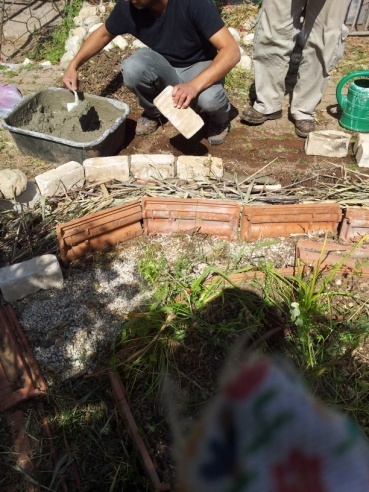 חתיכות קרטונים 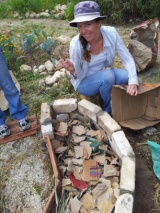 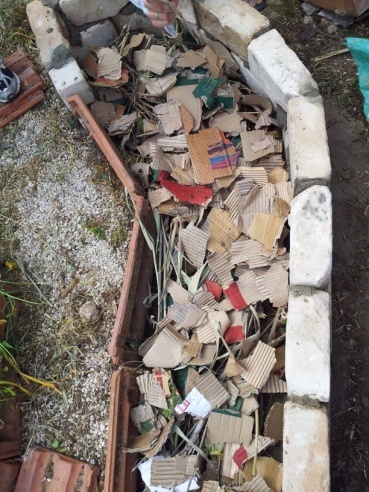 ניירות עיתון- מגולגלים לכדורלפרוק מהיר + הרטבה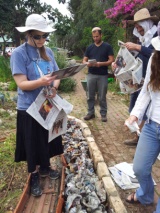 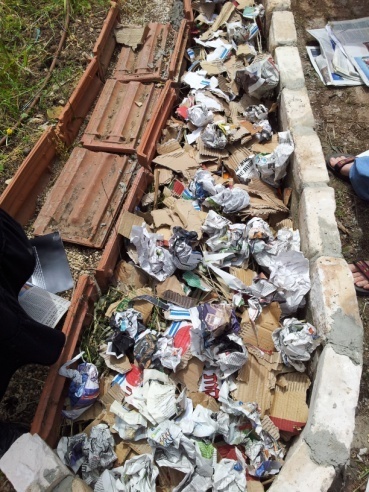 קש + הרטבה על ידי השקיה.מילוי באדמה  מקורית+ הרטבה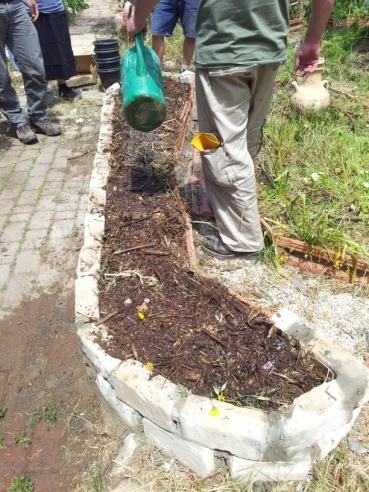 קןמפוסט הומוסקומפוסטהומוסהרטבה בהשקיה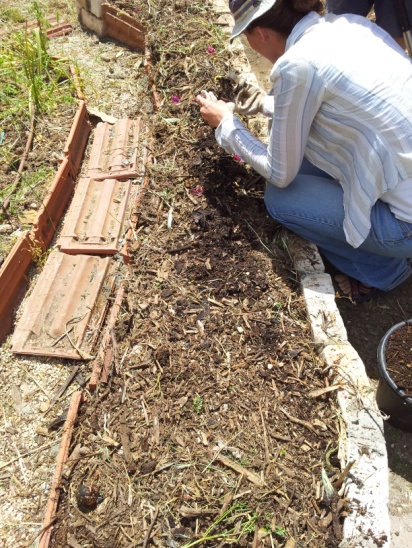 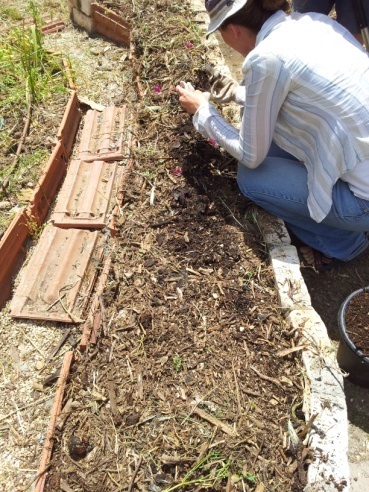 חיפויכיסוי בשכבה אוטמת – קרטוןהרטבה ע לידי השקיה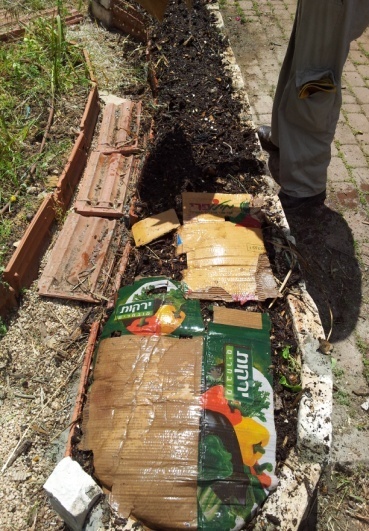 כיסוי שכבת הקרטון בקשהרטבה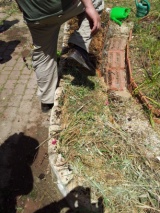 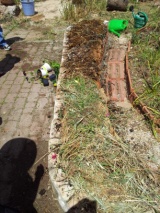 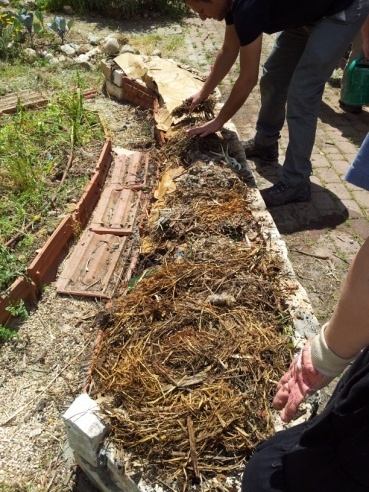 פתיחת חריצים למיקום שתילים.יש למקם אותם במרחקים של כ- 30 ס"מ מרחק לפי פתחי השקיה סטנדרטים בצינורות השקיה.ניתן למקם צמחי תועלת כעזר מפני מזיקים.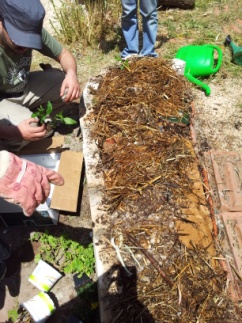 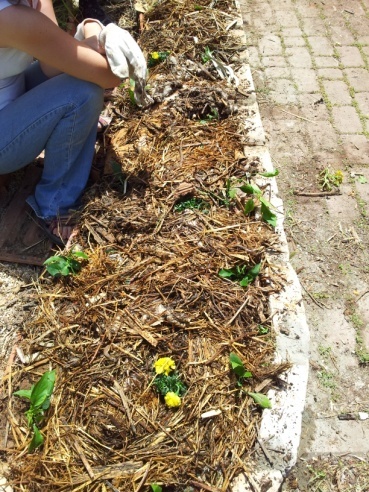 